DÚ – Svět kolem nás – pátek 16. říjnaV sešitě máš nalepený znak města. Vypočítej příklady v obrázku a pak ho vybarvi podle pokynů. Pozor na detaily – mříže v oknech a v bráně, květy růží a ozdoby na věžích.Zamysli se: K čemu je městský znak?Pracovní sešit (PS) – Dokonči strany 12 a 13, kromě úkolu se žlutým Kašpárkem na str. 13. Většinu bys měl/a mít hotovou.Poznámky v sešitě  a úkoly v PS zkontroluji, až se vrátíme do školy.Máš problém? Tak mi zavolej nebo napiš!Dotazy posílej na novakovaj@zscernovice.cz nebo zavolej od 8 – 16 hodin na 608 268 992 (můj soukromý telefon – prosím, nevolej po 16 hodině). 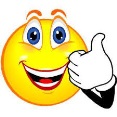 S chutí do toho a půl je hotovo! Jana Nováková